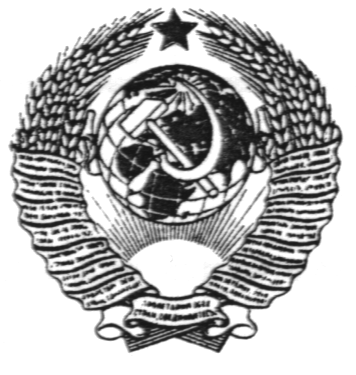 ГОСУДАРСТВЕННЫЙ СТАНДАРТ СОЮЗА ССРШАЙБЫТЕХНИЧЕСКИЕ УСЛОВИЯГОСТ 11371-78(СТ СЭВ 280-89, СТ СЭВ 281-87)ГОСУДАРСТВЕННЫЙ КОМИТЕТ СССР ПО СТАНДАРТАММоскваГОСУДАРСТВЕННЫЙ СТАНДАРТ СОЮЗА ССРПостановлением Государственного комитета стандартов Совета Министров СССР от 26 июня 1978 г. № 1674 срок введения установленс 01.01.79Проверен в 1983 г. Постановлением Госстандарта от 14.11.83 № 5375 срок действия продлендо 01.01.89(Измененная редакция, Изм. № 2, 3).Настоящий стандарт распространяется на шайбы нормального ряда классов точности А и С для крепежных деталей диаметром резьбы от 1 до 48 мм.Стандарт полностью соответствует СТ СЭВ 280-76, СТ СЭВ 281-87.(Измененная редакция, Изм. № 1, 2).1. ОСНОВНЫЕ ПАРАМЕТРЫ И РАЗМЕРЫ1.1. Шайбы должны изготовляться:: исполнения1-класса точности А и Сисполнения2-класса точности А(Измененная редакция, Изм. № 3).Исполнение 1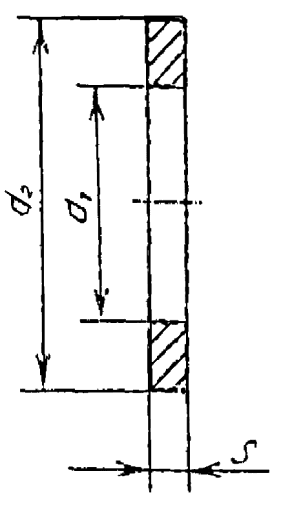 Исполнение 2
d 5 мм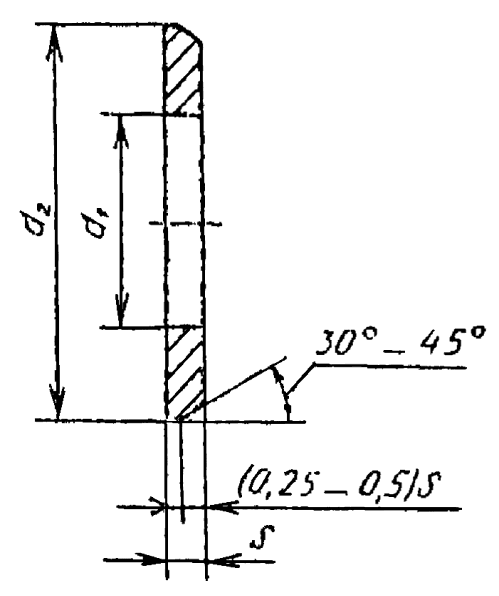 (Измененная редакция, Изм. № 2, 3).мм(Измененная редакции, Изм. № 2, 3).Примеры условного обозначения шайбы исполнения 1 класса точности А для крепежной детали с диаметром 12 мм с толщиной, установленной в стандарте, из стали марки 08кп, с цинковым покрытием толщиной 6 мкм хроматированным:Шайба  А 12.01.08кп.016 ГОСТ 11371-78То же, исполнения 2:Шайба 2.12.01.08кп.016 ГОСТ 11371-78.1.1, 1.2. (Измененная редакции, Изм. № 1, 2).1.3. Теоретическая масса шайб приведена в приложении.(Введен дополнительно, Изм. № 1).1.4. По согласованию между изготовителем и потребителем допускается изготовлять шайбы с другими толщинами.(Измененная редакции, Изм. № 3).2. ТЕХНИЧЕСКИЕ ТРЕБОВАНИЯ2.1. Технические требования - по ГОСТ 18123-82.(Измененная редакция, Изм. № 1).2.2, 2.3. (Исключены, Изм. № 1).2.4. Твердость стальных шайб класса точности А должна составлять не менее 140 HV, класса точности С - не менее 100 НV.(Измененная редакции, Изм. № 2, 3).2.5. Временная противокоррозионная защита, упаковка и маркировка тары - по ГОСТ 18160-72.(Измененная редакция, Изм. № 2).3. ПРАВИЛА ПРИЕМКИ3.1. Правила приемки шайб - по ГОСТ 17769-83.(Измененная редакция, Изм. № 1).4. МЕТОДЫ КОНТРОЛЯ4.1. Методы контроля шайб - по ГОСТ 18123-82.(Разд. 5 исключен, Изм. № 2).ПРИЛОЖЕНИЕ 
СправочноеМасса стальных шайбПримечание. Для определения массы шайб, изготовленных из других материалов, значения массы, указанные в таблице, должны быть умножены на коэффициент:0,35 -для алюминиевого сплава;0,97 - для бронзы;1,08 - для латуни;1,13 - для меди.(Измененная редакция, Изм. № 2, 3).СОДЕРЖАНИЕШАЙБЫТехнические условияVashers. SpecificationsГОСТ 
11371-78*(СТ СЭВ 280-89, 
СТ СЭВ 281-87)Взамен 
ГОСТ 11371-68Диаметр резьбы крепежной деталиd1d1d2sДиаметр резьбы крепежной деталиКласс точностиКласс точностиd2sДиаметр резьбы крепежной детали12d2s1,01,21,13,50,31,21,41,34,00,31,41,61,54,00,31,61,81,74,00,32,02,42,25,00,32,52,92,76,50,53,03,43,27,00,53,5-3,78,00,54,04,54,39,00,85,05,55,310,01,06,06,66,412,01,68,09,08,416,01,610,011,010,520,02,012,013,513,024,02,514,015,515,028,02,516,017,517,030,03,018,020,019,034,03,020,022,021,037,03,022,024,023,039,03,024,026,025,044,04,027,030,028,050,04,030,033,031,056,04,033,0-34,060,05,036,039,037,066,05,039,0-40,072,06,042,045,043,078,07,048,052,050,092,08,0Диаметр резьбы крепежной детали, ммТеоретическая масса 1000 шт., кг, для исполненийТеоретическая масса 1000 шт., кг, для исполненийТеоретическая масса 1000 шт., кг, для исполненийДиаметр резьбы крепежной детали, мм112Диаметр резьбы крепежной детали, ммКласс точностиКласс точности2Диаметр резьбы крепежной детали, ммСА21,00,0200,020-1,20,0260,026-1,40,0250,025-1,60,0240,024-2,00,0360,037-2,50,0850,088-3,00,1150,119-3,5-0,155-4,00,2990,308-5,00,4300,4430,4136,00,9901,0160,9258,01,7251,8281,70610,03,4383,5713,33312,06,0666,2705,82414,08,3778,6128,08916,010,97611,29510,49118,013,97614,69713,78220,016,36117,15616,15722,017,47018,33917,28524,031,05832,31530,21127,039,43842,29839,89830,050,45653,61250,91733,0-75,30370,80936,087,35092,03387,07839,0-132,513124,74842,0175,088182,680171,25648,0283,956294,013276,3971. Основные параметры и размеры	12. Технические требования	33. Правила приемки	34. Методы контроля	3Приложение Масса стальных шайб	3